Publicado en 28016 el 29/01/2013 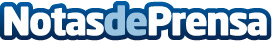 Hand Made Madrid  lanza la “manipedi “de Cítricos con efecto DetoxNueva manicura y pedicura a base de cítricos en Hand Made Madrid.Datos de contacto:Esther Palma ComunicaciónNota de prensa publicada en: https://www.notasdeprensa.es/hand-made-madrid-lanza-la-manipedi-de-citricos-con-efecto-detox Categorias: Sociedad http://www.notasdeprensa.es